Publicado en Alicante el 23/05/2024 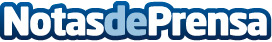 La Inteligencia Artificial al servicio del sector biomédico y de la plantilla, por Quinton LabsLos laboratorios especializados en soluciones de agua marina para la salud integral han trabajado siempre del lado de la investigación e innovación. Fruto de ello, han sido diferentes proyectos transversales a la compañía con herramientas de IA. Gran parte de la plantilla se ha podido formar en IA para potenciar su productividad, proyección y realización personal dentro de la empresaDatos de contacto:Fátima A.G.ROI UP GROUP636860900Nota de prensa publicada en: https://www.notasdeprensa.es/la-inteligencia-artificial-al-servicio-del Categorias: Nacional Medicina Inteligencia Artificial y Robótica Recursos humanos http://www.notasdeprensa.es